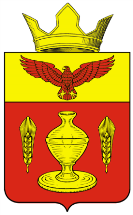 ВОЛГОГРАДСКАЯ ОБЛАСТЬПАЛЛАСОВСКИЙ МУНИЦИПАЛЬНЫЙ РАЙОНАДМИНИСТРАЦИЯ ГОНЧАРОЛВСКОГО  СЕЛЬСКОГО ПОСЕЛЕНИЯ______________________________________________________________________П О С Т А Н О В Л Е Н И Е17.06.2015г.                                                                                          № 34О признании квартиры изолированной частьюжилого дома В соответствии со ст.ст. 282,290 Гражданского кодекса РФ, ст.ст. 15, 16 Жилищного кодекса РФ, ст. 14 Федерального закона №131-ФЗ от 06 октября 2003 года «Об общих принципах организации местного самоуправления в Российской Федерации», ст. 6 Устава Гончаровского сельского поселения Палласовского муниципального районаП О С Т А Н О В Л Я Ю:1.Признать квартиру , расположенную  на земельном участке не прошедшем кадастровый учет по адресу: Волгоградская область Палласовский район  хутор Чернышев улица Чернышевская дом 2 изолированной частью жилого дома и присвоить номер ( литер): Волгоградская область, Палласовский район, хутор Чернышев ул. Чернышевская, 2.  2. Рекомендовать органам Бюро технической инвентаризации произвести технический учет и выдачу технических документов на изолированную часть жилого дома и хозяйственные постройки.3. Рекомендовать Палласовскому отделу Управления Федеральной службы государственной регистрации, кадастра и картографии по Волгоградской области осуществить регистрацию права собственности на основании настоящего постановления и технической документации.  4. Настоящее постановление обнародовать.Глава Гончаровского  сельского поселения                                      	   	  К.У.Нуркатов 